Муниципальное автономное учреждение«Мечетлинская межпоселенческая библиотечная система»Центральная районная библиотека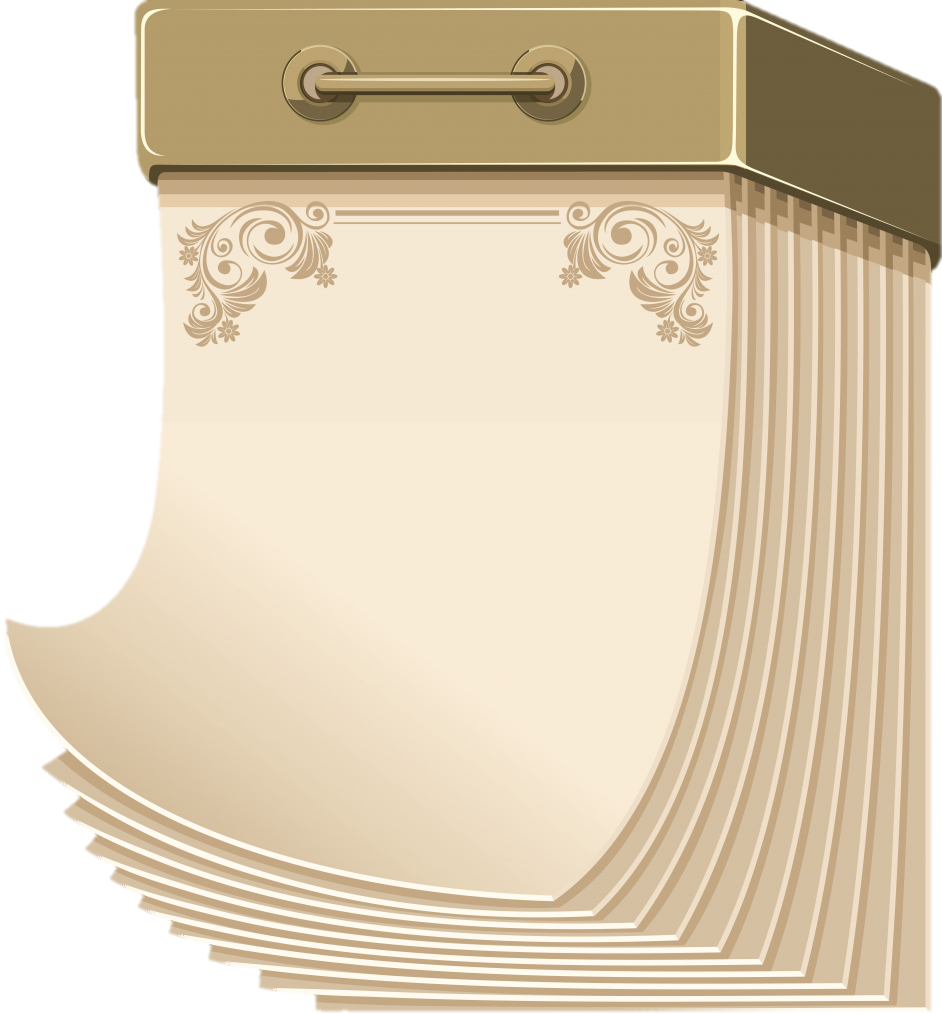    КАЛЕНДАРЬ  знаменательных    и памятных дат                       на 2022 год                                                                                      Больщеустьикинское                          202192К-17   Календарь знаменательных и памятных дат на 2022 год : информационно-библиографическое издание / сост. З.Р.Кулова. – Большеустьикинское, 2021. – 33 с.© МАУ «ММБС» Центральная районная библиотека, 2021 г.Перечень приоритетных и актуальных тем 2022 года:Президент России Владимир Путин поддержал идею объявить 2022 год Годом народного искусства и нематериального культурного наследия народов.2018 – 2027 годы – Десятилетие детства в Российской Федерации. Указ Президента России Владимира Путина от 29 мая 2017 года № 240Празднование 350-летия со дня рождения российского императора Петра I. Объявлено Указом Президента Российской Федерации от 25 октября 2018 года № 609.100 лет со дня образования СССР (Союза Советских Социалистических республик)170-летие со дня рождения писателя Дмитрия Наркисовича Мамина - Сибиряка (1852 – 1912). Губернатор Свердловской области Е.В. Куйвашев подписал указ, которым объявил 2022 год Годом Д.Н. Мамина – Сибиряка.  1160-летие зарождения российской государственности (862 г. – призвание Рюрика старейшинами межплеменного государства Северной Руси) 1140-летие объединения князем Вещим Олегом Северной и Южной Руси в одно государство с центром в Киеве (882);985 лет назад Ярославом Мудрым при Софийском соборе в Киеве была основана первая библиотека Древней Руси (1037);780 лет назад (5 апреля 1242) князь Александр Невский на Чудском озере победил крестоносцев. День воинской славы России (отмечается 18 апреля) 410 лет изгнания польских интервентов из Москвы ополчением под руководством Минина и Пожарского (26 октября 1612) 210-летие Отечественной войны 1812 года, Бородинской битвы Под эгидой ООН2021 – 2030 гг. – Второе десятилетие по обеспечению безопасности дорожного движения2021 – 2030 гг. – Десятилетие по восстановлению экосистем2021 – 2030 гг. – Десятилетие науки об океане в интересах устойчивого развития2018 – 2028 гг. – Международное десятилетие действий «Вода для устойчивого развития»2016 – 2025 гг. – Десятилетие действий по проблемам питания2014 – 2024 гг. – Десятилетие устойчивой энергетики для всех2022 г. – Международный год кустарного рыболовства и аквакультурыПод эгидой ЮНЕСКОг.Гвадалахара (Мексика) объявлен Всемирной столицей книги 2022 года.Книги-юбиляры отечественных авторов 2022 года835 лет           «Слово о полку Игореве» (1187) 230 лет           Карамзин Н.М. «Бедная Лиза» (1792)205 лет           Пушкин А.С.  «Вольность» (1817)200 лет           Пушкин А.С. «Песнь о вещем Олеге» (1822)190 лет           Пушкин А.С. «Дубровский» (1832)                         Пушкин А.С. «Сказка о царе Салтане, о сыне его славном и могучем                                           богатыре князе Гвидоне Салтановиче и о прекрасной царевне Лебеди»                          (1832)                        Гоголь Н.В. «Вечера на хуторе близ Диканьки» (1832) 185 лет           Лермонтов М.Ю. «Бородино», «Смерть поэта»  (1837) 180 лет           Гоголь Н.В. «Мертвые души» (первый том), «Шинель» (1842) 170 лет           Тургенев И.С. «Записки охотника», «Муму»  (1852)                         Толстой Л.Н. «Детство» (1852)165 лет           Тургенев И.С. «Ася» (1857) 160 лет           Грибоедов А.С. «Горе от ума» (1862).                        Тургенев И.С. «Отцы и дети» (1862)155 лет           Крестовский В.В. «Петербургские трущобы» (1867)                        Достоевский Ф.М. «Преступление и наказание» (1867)                        Тургенев И.С. «Дым» (1867)150 лет           Тургенев И.С. «Вешние воды» (1872)                        Толстой Л.Н. «Азбука» (1872)                        Толстой «Кавказский пленник» (1872)145 лет           Толстой Л.Н. «Анна Каренина» (1877) 130 лет           Гарин-Михайловский Н.Г. «Детство Темы» (1892)125 лет           Чехов А.П. «Дядя Ваня» (1897) 120 лет           Горький М. «На дне» (1902) 110 лет           первой книге стихов Анны Ахматовой «Вечер » (1912)                         Горький М. «Воробьишко» (1912)100 лет             Чуковский К.И. «Мойдодыр», «Тараканище»  (1922)                        Грин А. «Алые паруса» (1922)95 лет             Толстой А.Н. «Гиперболоид инженера Гарина»  (1927)                        Булгаков М.А. «Белая гвардия» (1927)                        Белых Г., Пантелеев Л. «Республика ШКИД» (1927)                        Маршак С.Я. «Почта» (1927)90 лет             Островский  Н.А. «Как закалялась сталь» (1932)                        Шолохов М.А. «Поднятая целина» (1932)85 лет             Гайдар А.П. «Судьба барабанщика» (1937)                        Маршак С.Я. «Рассказ о неизвестном герое» (1937)70 лет             Носов Н.Н. «Витя Малеев в школе и дома» (1952)65 лет             Ефремов И.А. «Туманность Андромеды» (1957)                         Носов Н.Н. «Фантазёры» (1957)                        Шолохов М.В. «Судьба человека»  (1957)                        Железников В.К. «Чудак из 6 «Б» (1957)60 лет             Давыдычев Л.И. «Многотрудная, полная невзгод и опасностей жизнь                          Ивана Семенова, второклассника и второгодника» (1962)                        Медведев В.В. «Баранкин, будь человеком» (1962)50 лет             Братья Стругацкие «Пикник на обочине» (1972)                        Пикуль В.С. «Пером и шпагой» (1972)                        Александрова Т.И. «Домовенок Кузька» (1972)45 лет             Пикуль В.С. «Битва железных канцлеров» (1977)35 лет             Рыбаков А.Н. «Дети Арбата» (1987)Книги-юбиляры зарубежных авторов 2022 года470 лет           Рабле Ф. «Гаргантюа и Пантагрюэль» (1552)325 лет           Шарль Перро «Сказки матушки Гусыни» (1697) 260 лет           Гоцци К. «Король-олень», «Турандот»  (1762)245 лет           Шеридан Р.Б. «Школа злословия» (1777)210 лет           Братья Гримм  «Золотой гусь» (1812)195 лет           Ф. Купер Ф. «Прерия»  (1827)185 лет           Диккенса Ч. «Посмертные записки Пиквикского клуба» (1837)175 лет           Бронте  Ш. «Джен Эйр» (1847) 170 лет           Бичер-Стоу Г. «Хижина дяди Тома» (1852)165 лет           Флобер Г. «Госпожа Бовари» (1857)160 лет           Гюго В.М.  «Отверженные» (1862)155 лет           Шарль Де Костер «Легенда об Уленшпигеле и  Ламме Гудзаке, об их                              доблестных, забавных и достославных деяниях во Фландрии и других                          краях» (1867)                        Ибсен Г.  «Пер Гюнт»  (1867)150 лет           Верн Ж. «Вокруг  света за 80 дней»  (1872)140 лет           Твен М. «Принц и нищий» (1882)125 лет           Уэллс Г.Д.  «Человек-невидимка» (1897)120 лет           Дойль А.К.  «Собака Баскервилей» (1902)                        Войнич Э.Л. «Овод»  (1902)115 лет           Хаггарт Г.Р.  «Прекрасная Маргарет»  (1907)                        Джек Лондон «Любовь к жизни» (1907)110 лет           Дойль А.К. «Затерянный мир»  (1912)100 лет             Сабатини Р. «Одиссея капитана Блада» (1922)85 лет             Д. Р. Р. Толкиен «Хоббит, или Туда и Обратно» (1937)                        Кристи А.  «Смерть н Ниле»  (1937)80 лет             Сент-Экюпери А. «Маленький принц» (1942)70 лет             Хемингуэй Э. «Старик и море» (1952) 65 лет             Брэдбери Р.Д.  «Вино из одуванчиков»  (1957)55 лет             Маркес Г.  «Сто лет одиночества»  (1967) Январь185 лет назад состоялась дуэль А.С. Пушкина с Дантесом на Черной речке (1837);80 лет назад в газете «Правда» было опубликовано стихотворение К. Симонова «Жди меня» (1942);Февраль170 лет назад состоялось открытие музея Эрмитаж в Петербурге (1852.);145 лет назад состоялась премьера балета П.И. Чайковского «Лебединое озеро» (1877);105 лет Февральской революции в России (1917);Март560 лет со времени начала правления Ивана III Васильевича, первого государя всея Руси, строителя объединенного Российского государства (27 марта 1462 г.);105 лет назад вышел первый номер газеты «Известия» (1917);100 лет назад бывшее родовое имение Ганнибалов-Пушкиных стало Государственным мемориальным музеем-заповедником А.С. Пушкина (1922);Апрель355 лет назад началась крестьянская война под руководством Степана Разина (1667);110 лет назад в Северной Атлантике затонул суперлайнер «Титаник» (15.04.1912);80 лет назад совершил свой подвиг легендарный летчик-ас А.И. Маресьев (1942);Май330 лет назад состоялся спуск на воду первого военного корабля в России, начало создания российского флота (1692);155 лет назад основано Общество Красного Креста в России (1867);110 лет назад вышел первый номер газеты «Правда» (1912);105 лет назад основана Российская книжная палата (1917);100 лет назад вышел первый номер журнала «Молодая гвардия» (1922);100 лет назад вышел первый номер журнала «Физкультура и спорт» (1922);80 лет назад учрежден орден Отечественной войны I и II степеней (1942);Июнь210 лет со времени начала Отечественной войны 1812 года;110 лет назад в Москве открыт Государственный музей изобразительных искусств им. А.С. Пушкина (13 июня 1912 г.);100 лет назад вышел первый номер журнала «Крестьянка» (1922);Июль260 лет со времени начала правления Екатерины II Великой (9 июля 1762 г.);95 лет назад вышел первый номер журнала «Роман-газета» (1927);80 лет назад со дня начала Сталинградской битвы (17 июля 1942);Август100 лет назад вышел первый номер журнала «Крокодил» (1922);35 лет назад принято постановление о создании Государственного мемориального музея-заповедника И.С. Тургенева «Спасское-Лутовиново» в Орловской области (1987)Сентябрь500 лет назад завершилось первое кругосветное плавание экспедиции Фернандо Магеллана (1522);185 лет назад изобретатель телеграфного аппарата С. Морзе передал первую телеграмму (1837);160 лет назад в Новгородском кремле был открыт памятник Тысячелетию России (скульптор М.О. Микешин) (1862);Октябрь530 лет назад экспедиция Х. Колумба открыла остров Сан-Сальвадор (официальная дата открытия Америки) (1492);150 лет назад русский электротехник А.Н. Лодыгин подал заявку на изобретение электрической лампы накаливания (1872);135 лет назад состоялась премьера оперы П.И. Чайковского «Чародейка» в Мариинском театре Петербурга (1887);100 лет назад в Москве было создано книжно-журнальное издательство «Молодая гвардия» (1922);65 лет назад на экраны страны вышел фильм режиссера М. Калатозова «Летят журавли» (1957). На Каннском фестивале в 1958 году фильм был награжден «Золотой пальмовой ветвью»;65 лет назад в нашей стране был произведен запуск первого в мире искусственного спутника Земли (4 октября 1957 г.);Ноябрь105 лет назад образована РСФСР (1917), теперь Российская Федерация;25 лет назад вышел в эфир общероссийский государственный канал «Культура» (1997);Декабрь210 лет со времени окончания Отечественной войны 1812 г.;180 лет назад состоялась первая постановка комедии Н.В. Гоголя «Женитьба» (1842);120 лет назад в Московском Художественном Театре состоялась премьера пьесы М.Горького «На дне» (1902);В 2017 году исполняетсяАлфавитный указатель персоналийСодержаниеСодержаниеСодержаниестр.Перечень приоритетных и актуальных тем 2022 годаПеречень приоритетных и актуальных тем 2022 года4Под эгидой ООНПод эгидой ЮНЕСКОПод эгидой ООНПод эгидой ЮНЕСКО44Книги-юбиляры отечественных авторов 2022 годаКниги-юбиляры отечественных авторов 2022 года5Книги-юбиляры зарубежных авторов 2022 годаКниги-юбиляры зарубежных авторов 2022 года6Календарь:Январь7Февраль9Март11Апрель	12Май14Июнь16Июль18Август19Сентябрь21Октябрь23Ноябрь25Декабрь27В 2017 году исполняетсяВ 2017 году исполняется29Алфавитный указатель персоналийАлфавитный указатель персоналий301Новый годДень былинного богатыря Ильи Муромца95 лет со дня рождения Льва Ивановича Давыдычева (1927−1988), детский писатель285 лет со дня рождения русской писательницы, литературоведа и общественного деятеля Мариэтты Омаровны Чудаковой  (р. 1937); «Дела и ужасы Жени Осинкиной», «Не для взрослых: Время читать!»3130 лет со дня рождения Джона Роналда Ройла Толкина /Толкиена/ (1892−1973), английский писатель, филологДень рождения соломинки для коктейлей. 3 января 1888 года Марвин Стоун запатентовал свое изобретение - соломинку. Он получил в Вашингтонском патентном бюро документы на изобретение бумажной соломинки для питья коктейлей и прочих жидкостей.4-10Неделя науки и техники для детей и юношестваНеделя «Музей и дети»6150 лет со дня рождения Александра Николаевича Скрябина (1872−1915), русский композитор, пианист7Рождество Христово135 лет со дня рождения И.И.Голикова (1887-1915), русский мастер палехской миниатюры, основатель искусства Палеха.8День детского кино105 лет со дня рождения Исмагилова Загира Гариповича (1917–2003), композитор, педагог, народный артист СССР, РСФСР, БАССР, заслуженный деятель искусств РСФСР, член Союза композиторов СССР, лауреат Государственной премии РСФСР им. Глинки, лауреат Государственной премии РБ им. Салавата Юлаева.9225 лет со дня рождения Ф.П. Врангеля (1797-1870), русский путешественник, адмирал, один из учредителей Русского Географического общества. 1080 лет со дня рождения Ильгиза Мустафовича Каримова (1942 - 2019), башкирский писатель, сын Мустая Карима 115 лет со дня рождения Мифтахова Сагита Мифтаховича (1907–1942), писатель, драматург, один из основоположников башкирской драматургии.85 лет со дня рождения Баимова Роберта Нурмухаметовича (1937–2010), литературовед, писатель, член-корреспондента АН РБ, доктор филологических наук, заслуженный деятель науки РФ, РБ, члена Союза писателей, лауреат Государственной премии РБ им. Салавата Юлаева.11День заповедников и национальных парковВсемирный день «Спасибо». Считается, что русское слово «спасибо» родилось в 16 веке из часто произносимого словосочетания «спаси Бог». Интересно, что и корни английского аналога — Thank you — также уходят гораздо глубже простой благодарности. Это говорит о том, что и русское «спасибо», и «спасибо», произнесенные практически на всех языках мира, имели и имеют чрезвычайно важное значение для культуры любого народа.85 лет со дня рождения Рашита Шакура (Шакурова Рашита Шакуровича) (1937), поэт, публицист, языковед и литературовед, доктор филологических наук, профессор, академик Международной тюркской академии, заслуженный работник культуры БАССР, заслуженный деятель науки РБ, лауреат премий им. М. Акмуллы и Р. Гарипова.12115 лет со дня рождения Сергея Павловича Королёва, конструктора (1907-1966);13День российской печати145 лет со дня рождения И.А.Новикова (1877-1959), писатель, поэт, автор романов «Пушкин в Михайловском», «Пушкин на юге» и др. 14Старый Новый Год15400 лет со дня рождения Жана Батиста Мольера (1622−1673), французский драматург, театральный деятель70 лет со дня рождения Кильдияровой Флюры Ахметшеевны (род. в 1952), певица, народная артистка БАССР, заслуженная артистка РФ. 70 лет со дня рождения Искужина Буранбая Махмутовича (1952-2007), прозаик, поэт, драматург.16155 лет со дня рождения В.В. Вересаева (1867-1945), писатель, литературовед. 17День детских изобретений. Этот день выбран в честь дня рождения американского государственного деятеля, дипломата, ученого, изобретателя и журналиста Бенджамина Франклина. Свое первое изобретение он сделал в возрасте 12 лет.18140 лет со дня рождения Алана Александра Милна (1882−1956), английский писатель, поэт и драматург19Православный праздник - Крещение Господне. 21Международный день объятий110 лет со дня рождения Альфреда Шкляровского (1912−1992), польский детский писатель100 лет со дня рождения русского поэта Юрия Давидовича Левитанского (1922-1996); 23День ручного письма (День почерка). Инициатором этого праздники стала Ассоциация производителей пишущих принадлежностей, выбрав эту дату в честь дня рождения американского государственного деятеля - Джона Хэнкока (1737), который первым поставил свою подпись под Декларацией Независимости.24290 лет со дня рождения Пьера-Огюстена Карона де Бомарше (1732−1799), французский драматург и публицист110 лет со дня рождения С.А. Дангулова (1912-1989), писатель, журналист. 80 лет со дня рождения Валерия Владимировича Ободзинского (1942-1997), российский певец25День российского студенчества (Татьянин день)190 лет со дня рождения Ивана Ивановича Шишкина (1832−1898), живописец140 лет со дня рождения Вирджинии Вулф (1882-1941), английская писательница27День воинской славы России. Снятие блокады Ленинграда (1944).Международный день памяти жертв Холокоста190 лет со дня рождения Льюиса Кэрролла (1832−1898), английский ученый, писатель-сказочник90 лет со дня рождения Риммы Федоровны Казаковой (1932−2008), поэтесса125 лет со дня рождения Евгения Александровича Федорова (1897-1961), писатель28125 лет со дня рождения Валентина Петровича Катаева (1897−1986), писатель29Всемирный день снега (по инициативе Международной федерации лыжного спорта). Отмечается ежегодно в предпоследнее воскресенье января.30День деда Мороза и Снегурочки. Это древний языческий праздник. В эти дни обычно рассказывают сказки и легенды о Деде Морозе и о Снегурочке.31135 лет со дня рождения Давлетшина Фарраха Давлетшиновича (1887–1956), поэт-импровизатор, народный сэсэн Башкортостана.225 лет со дня рождения Ф.Шуберта (1797 - 1828), австрийский композитор180 лет со дня рождения Льва Валерьяновича Лещенко (1942), певец.2День воинской славы. Сталинградская битва (1943)130 лет со дня рождения Александра Николаевича Степанова (1892-1965), писатель. Автор романа «Порт-Артур»140 лет со дня рождения Джеймса Джойса (1882-1941), ирландский писатель, автор известного романа «Улисс» (1922). 3Всемирный день борьбы с ненормативной лексикойВсемирный день безопасного Интернета (отмечается с 2004 года в первый вторник февраля);575 лет со дня рождения Ямалетдинова Маулита Байгильдиевича (род. в 1947), писатель, заслуженный деятель искусств РБ.7День зимних видов спорта в России210 лет со дня рождения Чарльза Диккенса (1812−1870), английский писатель8День российской наукиДень памяти юного героя-антифашиста9135 лет со дня рождения В.И.Чапаева (1887-1919), военачальник, герой Гражданской войны10День памяти А. С. Пушкина. 185 лет со дня смерти (1799- 1837).  95 лет Гайникамал Акрамовне Мирхаевой (1927), педагог11105 лет со дня рождения Сидни Шелдон (1917), американский писатель, сценарист.12110 лет со дня рождения Кунакбаева Хусаина Ахметьяновича (1912–1943), поэт-фронтовик, переводчик.90 лет со дня рождения Гарипова Рами Ягафаровича (1932–1977), поэт, журналист, лауреат Государственной премии РБ им. Салавата Юлаева.1390 лет со дня рождения Игоря Давыдовича Шаферана (1932-1994), поэт-песенник14Международный день книгодаренияДень святого Валентина, день влюбленных15День памяти о россиянах, исполнявших служебный долг за пределами ОтечестваДень памяти воинов-интернационалистов (15.02.1989 - последняя колонна советских войск покинула территорию Афганистана).90 лет со дня рождения Рафисы Фазлиахметовны Гайнуллиной (1932-2014), библиотекарь Лемезтамаковского филиала Мечетлинского р-на1690 лет со дня рождения Сафина Рафаэля Ахметсафича (1932–2002), поэт, драматург, заслуженный деятель искусств БАССР.17День спонтанного проявления доброты - одна из недавних инициатив международных благотворительных организаций. В этот день, как призывают организаторы, нужно стараться быть добрым ко всем. 110 лет со дня рождения Андре Нортон (1912−2005), американская писательница75 лет со дня рождения Вячеслава Евгеньевича Малежика (1947), певец и композитор.20170 лет со дня рождения Николая Георгиевича Гарина-Михайловского (1852−1906), русский писатель90 лет со дня принятия постановления ВЦИК об изменениях в административно-территориальном делении БАССР, согласно которому Дуван-Мечетлинский район переименован в Мечетлинский, Ново-Кармалинский – в Аургазинский, Карагушевский – в Стерлибашевский район (1932).21Международный день родного языка (провозглашен Генеральной конференцией ЮНЕСКО 17 ноября 1999 года, отмечается каждый год с февраля 2000 года с целью содействия языковому и культурному разнообразию).22100 лет со дня рождения Вафы Мустафовича Ахмадуллина (1922-1998), педагог, командир партизанского отряда «Высокие Татры», Чехословакия 23День воинской славы России. День защитника Отечества24130 лет со дня рождения Константина Александровича Федина (1892−1977), русский писатель90 лет со дня рождения Майи Владимировны Кристалинской (1932-1985), певица25День Государственного флага Республики Башкортостан (1992).180 лет со дня рождения Карла Фридриха Мая (1842−1912), немецкий писатель105 лет со дня рождения Антони Берджесса (1917-1993), английский писатель26220 лет со дня рождения Виктора Марии Гюго (1802−1885), французский писатель, поэт и драматург27215 лет со дня рождения Генри Уодсворта Лонгфелло (1807−1882), американский поэт, прозаик и переводчик120 лет со дня рождения Джона Стейнбека (1902-1968), американский писатель, автор романа «Гроздья гнева», лауреата Нобелевской премии (1962). 28100 лет со дня рождения Юрия Михайловича Лотмана (1922 - 1993), литературовед, культуролог Масленица. Широкая масленица с 28 февраля по 6 марта.1День башкирской семьиВсемирный день кошек День памяти воинов-десантников 6-ой парашютно-десантной роты 104 полка Псковской дивизии ВДВ, героически погибших в Аргунском ущелье 1 марта 2000 года (отмечается с 31.01.2013).2Всемирный день чтения вслух105 лет назад (1917) Николай II подписал отречение от престола. Падение монархии в России. 3Всемирный день писателя5100 лет со дня рождения Семена Петровича Гудзенко, поэта (1922-1953);Международный день детского телевидения и радиовещания. Отмечается ежегодно в первое воскресенье марта. Учрежден по инициативе Детского фонда ООН в Каннах в апреле 1994 года;6Всеевропейский праздник бабушек85 лет со дня рождения В.В. Терешковой (1937), первой женщины летчика-космонавта. 7100 лет со дня рождения русского писателя Дмитрия Гавриловича Сергеева (1922 - 2000)8Международный женский день105 лет со дня начала февральской революции (1917)9День рождения куклы Барби. Барби (ее полное имя - Барбара Миллисент Робертс) впервые появилась на американской международной ярмарке игрушек 9 марта 1959 года. Сейчас этот день отмечается как ее день рождения. Она стала уникальным явлением: было время, когда каждую секунду в мире продавалось три куклы Барби. "Мама" знаменитой куклы - американка Рут Хэндлер.1090 лет со дня рождения Акбашева Кабира Мухаметшариповича (1932-2019), журналист, писатель, член Союза писателей, заслуженный работник культуры РБ.12135 лет со дня рождения  Ибрагимова Галимджана Гирфановича (1887–1938), писатель, ученый, общественный деятель.110 лет со дня рождения Идельбая Нажипа (Идельбаева Нажипа Сафиевича) (1912–1991), поэт, переводчик.1385 лет со дня рождения B.C. Маканина (1937-2017), русский писатель.100 лет со дня рождения калмыцкого поэта Давида Никитича Кугультинова (1922-2006)1585 лет со дня рождения Валентина Григорьевича Распутина (1937-2015), русский писатель 70 лет Галимьяну Тимербаевичу Каримову (1952), журналист, уроженец Мечетлинского р-на. 18Всемирный день сна (с 2008). Проводится ежегодно, в пятницу второй полной недели марта, в рамках проекта Всемирной организации здравоохранения (ВОЗ) но проблемам сна и здоровья.День воссоединения Крыма с Россией (2014)120 лет со дня рождения русской писательницы Лидии Яковлевны Гинзбург (1902-1990)90 лет со дня рождения Джона Апдайка (1932−2009), американский писатель20Международный день счастья. Отмечается с 2012 года по решению ООН.21Всемирный день поэзииВсемирный день кукольника22Всемирный день водных ресурсов23120 лет со дня рождения Алексея Кузьмича Югова (1902−1979), русский писатель135 лет со дня рождения чешского писателя Йозефа Чапека (1887-1945)24115 лет со дня рождения Лидии Корнеевны Чуковской (1907−1996), русская писательница145 лет со дня рождения А.С. Новикова-Прибоя (1877-1944), русский  писатель. 24-30Неделя детской и юношеской книгиНеделя музыки для детей и юношества25День работника культуры27Международный день театра85 лет со дня рождения Сабитова Рашита Махмутовича (род. в 1937), прозаик, журналист, член Союза писателей, отличник печати РСФСР. Псевдоним Рашит Сабит. 210 лет со дня рождения И.И.Панаева (1812-1862), русский писатель и журналист. С 1847 года совместно с Н.А.Некрасовым издавал журнал «Современник».31200 лет со дня рождения русского писателя, переводчика и искусствоведа Дмитрия Васильевича Григоровича (1822-1900) «Антон-Горемыка». «Деревня». «Гуттаперчевый мальчик»;110 лет со дня рождения Галины Евгеньевны Ганейзер (1912-1998), детская писательница140 лет со дня рождения Корнея Ивановича Чуковского (1882−1969), русский поэт, писатель и переводчик1День смехаМеждународный день птиц100 лет со дня рождения Сергея Петровича Алексеева (1922-2008), русский писатель65 лет со дня рождения Юлдашева Хисмата Хасановича (род. в 1957), поэт, член Союза писателей, лауреат премии им. Г. Саляма.2Международный день детской книги160 лет со дня рождения Петра Аркадьевича Столыпина (1862-1911), государственный деятель435 лет со дня учреждения общественного движения «Союз женщин РБ» (1987).140 лет со дня рождения Георгия Дмитриевича Гребенщикова (1882-1964), писатель580 лет со дня рождения Рафила Фазыловича Абдрахманова (1942), гидрогеолог, заслуженный деятель науки РБ, уроженец с.Большая Ока Мечетлинского р-на.6210 лет со дня рождения Александра Ивановича Герцена (1812−1870), писатель, философ и общественный деятель7Всемирный день здоровьяДень рождения Рунета (1994).90 лет со дня рождения Пантелеева Александра Васильевича (1932–1990), живописец, график, член Союза художников СССР, заслуженный художник РСФСР и БАССР. 9120 лет со дня рождения Ольги Васильевны Перовской (1902−1961), русская  писательница1085 лет со дня рождения Беллы Ахатовны Ахмадуллиной (1937−2010), русская поэтесса205 лет со дня рождения Константина Сергеевича Аксакова (1817-1860), писатель, историк.115 лет со дня рождения Калимуллина Барыя Гибатовича (1907–1989), архитектор, педагог, доктор искусствоведения, профессор, член-корреспондент Академии строительства и архитектуры СССР, заслуженный архитектор РСФСР, заслуженный деятель искусств БАССР.95 лет со дня рождения В.В. Липатова (1927-1979), русский писатель. 12Всемирный день авиации и космонавтики 60 лет с того дня, как гражданин Советского Союза старший лейтенант Юрий Алексеевич Гагарин на космическом корабле «Восток» впервые в мире совершил орбитальный облет Земли. Он совершил один виток вокруг земного шара, продолжавшийся 108 минут.13Всемирный день рок-н-ролла.15570 лет со дня рождения Леонардо да Винчи (1452-1519), итальянский живописец, ученый эпохи Возрождения. 16135 лет со дня рождения Николая Николаевича Озерова (1887-1953), певец18Международный день памятников и исторических мест95 лет со дня рождения Юрия Михайловича Дружкова (1927−1983), писатель780 лет назад князь Александр Невский на Чудском озере победил крестоносцев (1242). День воинской славы105 лет со дня рождения Г.М. Вицина (1917-2001), русского актера театра и кино19120 лет со дня рождения Вениамина Александровича Каверина (1902−1988), русский  писатель125 лет со дня рождения Г.В.Адамовича (1892-1972), поэт, критик20Национальный день донора.80 лет (1942) со дня окончания битвы под Москвой (30 сентября 1941-20.04.1942гг.). 21День местного самоуправления22Международный день Земли. Отмечается с 1990 г. по решению ЮНЕСКО с целью объединения людей в деле защиты окружающей среды.115 лет со дня рождения Ивана Антоновича Ефремова (1907−1972), русский  писатель-фантаст, ученый-палеонтолог23Всемирный день книги и авторского права24Пасха. Воскресение Христово. Православный праздник.25115 лет со дня рождения Василия Павловича Соловьева-Седого (1907−1979), русский композитор55 лет Нафиковой Ляле Абдулнагимовне (1967), библиотекарь Бургаджинского филиала26День участников ликвидации последствий радиационных аварий и катастроф и памяти жертв этих аварий и катастроф (в память событий 26 апреля 1986 года на Чернобыльской АЭС)28Всемирный день охраны труда.120 лет со дня рождения Валентины Александровны Осеевой (1902−1969), русская писательница115 лет со дня рождения Зои Ивановны Воскресенской (1907−1992), русская писательница100 лет со дня рождения Алистера Маклина (1922-1987), шотландский писатель, автор приключенческих романов.29Международный день танца.  Отмечается с 1982 г. по решению ЮНЕСКО в день рождения французского балетмейстера, реформатора и теоретика хореографического искусства Жана-Жоржа Новера, который вошел в историю как «отец современного балета».30Международный день джаза (с 2011 года по решению Генеральной конференции ЮНЕСКО).1Праздник весны и труда2120 лет со дня рождения Алана Маршалла (1902−1984), австралийский писатель3День Солнца100 лет со дня рождения Владимира Леонтьевича Киселева (1922-1995), писательВсемирный день свободы печати. Отмечается по решению ЮНЕСКО с 1991 г.4День рождения складного зонтика (Париж, 1715 год).250 лет со дня рождения Фридриха Арнольда Брокгауза (1772 – 1823), немецкого издателя, основателя «словарной» династии и фирмы «Брокгауз».6160 лет со дня рождения Катанова Николая Федоровича (1862–1922), ученый-тюрколог, этнограф, профессор, составитель «Азбуки для башкирского языка».100 лет со дня рождения Этуша Владимира Абрамовича (1922–2019), советский и российский актёр театра и кино, театральный педагог, ректор и художественный руководитель Театрального института им. Б. Щукина795 лет со дня рождения Мадины Сулеймановны Сулеймановой (1927-2015), библиотекарь Юнусовского филиала Мечетлинского р-на.8Всемирный день красного креста и красного полумесяца9День Победы Советского Союза над фашистской Германией в Великой Отечественной войне (1941-1945).1090 лет со дня рождения Галины Николаевны Щербаковой (1932−2010), русская писательница1385 лет со дня рождения Роджера Джозефа Желязны (1937−1995), американский писатель-фантаст1425 лет со дня создания Союза кинематографистов Республики Башкортостан (1997).15Международный день семьи, учрежден Генеральной Ассамблеей ООН в 1993 году.16135 лет со дня рождения Игоря Васильевича Северянина (1887−1941), поэт205 лет со дня рождения Н.И.Костомарова (1817-1855), русский  историк, этнограф, писатель. 18Международный день музеев19День рождения пионерской организации2095 лет со дня рождения Мустафина Ямиля Мустафьевича (род. В 1927), писатель, член Союза писателей, заслуженный работник культуры БАССР.140 лет со дня рождения Сингрид Унсет (1882-1949), норвежская писательница, лауреата Нобелевской премии (1928). 21Всемирный день культурного разнообразия во имя диалога и развития.150 лет со дня рождения русской писательницы Надежды Александровны Тэффи (н. ф. Лохвицкая); (1872-1952) «Дом без огня», «Неживой зверь»;24День славянской письменности и культуры1195 лет со дня рождения Святого равноапостольного Кирилла (ок.827- 869), отец славянской письменности. 27Европейский день соседей. Праздник был основан в 2000 году в Париже, который отмечается ежегодно в последнюю пятницу мая. Общероссийский день библиотек. Учреждён в 1995 году Указом Президента Российской Федерации.85 лет со дня рождения Андрея Георгиевича Битова (1937-2018), русский писатель28145 лет со дня рождения М.А. Волошина (1877-1932), русский поэт, критик, художник.29130 лет со дня рождения Ивана Сергеевича Соколова-Микитова (1892−1975), русский писатель130 лет со дня рождения Николая Николаевича Плавильщикова (1892−1962), русский писатель235 лет со дня рождения К.Н.Батюшкова (1787-1855), русский поэт-лирик30110 лет со дня рождения Льва Ивановича Ошанина (1912−1996), русский поэт-песенник31Всемирный день без табака130 лет со дня рождения Константина Георгиевича Паустовского (1892−1968), русский писатель160 лет со дня рождения М.В.Нестерова (1862-1942), русский художник, уроженец Башкортостана1Международный день защиты детейВсемирный день родителей.Всемирный день молока. Отмечается с 2001 года по предложению Продовольственной и сельскохозяйственной организации ООН.80 лет со дня рождения Мальгинова Евгения Львовича (род. в 1942), прозаик 90 лет со дня рождения Б.А.Можаева (1932-1996), русский писатель, публицист.290 лет со дня рождения Ярослава Кирилловича Голованова (1932−2003), русский писатель, журналист85 лет со дня рождения Юнны Петровны Мориц (р.1937), русская поэтесса85 лет со дня рождения Байбулатова Раиля Фатхлисламовича (1937–2002), писатель, член Союза писателей, заслуженный работник культуры РФ и РБ.3Всемирный день велосипеда5Всемирный день окружающей среды 6Пушкинский день РоссииДень русского языка (Отмечается ООН) 7 70 лет со дня рождения А.А.Донцовой (псевд. Дарья Донцова) (род. 1952), российская писательница8Всемирный день океанов185 лет со дня рождения И.Н. Крамского (1837-1887), русского художника, критика;9Международный день друзей (неофициальный) 350 лет со дня рождения Петра I Великого (1672-1725), русский император, государственный деятель. 70 лет Фефеловой Ольге Михайловне (1952), ветеран (библиотекарь детской библиотеки)10Всемирный день мороженого70 лет со дня рождения Ситдыковой Гузаль Рамазановны (род. в 1952), писательница, член Союза писателей, депутат Государственного Собрания – Курултая Республики Башкортостан, известный общественный деятель12День России (Учрежден указом Президента РФ в .)День города Уфа 90 лет со дня рождения Абсалямова Муслима Бахтияровича (1932–2009), писатель, член Союза писателей, заслуженный учитель школы БАССР. 14День работников печати и информации Республики Башкортостан.Международный день блогера15110 лет со дня рождения Сулейманова Гаты Зулькафиловича (1912–1988), актер, певец, кураист, педагог, собиратель фольклора, народный и заслуженный артист БАССР, заслуженный работник культуры РСФСР, лауреат Государственной премии РБ им. Салавата Юлаева.155 лет со дня рождения К.Д. Бальмонта (1867-1942), русского поэта, эссеиста, переводчика, критика;16270 лет со дня рождения Салавата Юлаева (1752−1800), национальный герой башкирского народа, поэт65 лет со дня закладки Монумента Дружбы в честь 400-летия добровольного вхождения Башкирии в состав России (1957).65 лет со дня рождения М.А. Алексеевой (псевд. Александра Маринина) (род. 1957), российская писательница-прозаик18День работников культуры Республики Башкортостан.210 лет со дня рождения Ивана Александровича Гончарова (1812−1891), русский писатель, критик115 лет со дня рождения В.Т. Шаламова (1907-1982), русского писателя и поэта;2090 лет со дня рождения Р.И. Рождественского (1932-1994), советского поэта, переводчика;95 лет со дня рождения В.М.Котеночкина (1927 - 2000), российского мультипликатора, режиссера "Ну, погоди!" 21225 лет со дня рождения Вильгельма Карловича Кюхельбекера (1797−1846), русский поэт, критик  друга А.С.Пушкина.22День памяти и скорби. Учрежден указом Президента РФ 8 июня 1996 года в честь памяти защитников Отечества и начала Великой Отечественной войны.115 лет со дня рождения русского детского писателя Андрея Сергеевича Некрасова (1907-1987)23Международный Олимпийский день. Отмечается по инициативе Международного Олимпийского комитета с 1948 года.День балалайки - международный праздник музыкантов-народников. Впервые день балалайки отметили в 2008 году2480 лет со дня рождения Ахмет-Хужи Асхаля (Ахметкужина Асхаля Абуталиповича) (род. в 1942), поэт, переводчик, член Союза писателей, заслуженный работник культуры РФ и РБ, отличник образования РБ, лауреат премии им. Г. Саляма.2585 лет со дня рождения Сахаутдиновой Розы Хайдаровны (род. в 1937), композитор, член Союза композиторов, народная артистка РБ, заслуженный деятель искусств РФ и РБ, лауреат  республиканской премии им. М. Акмуллы.170 лет со дня рождения Н.Э.Гейнце (1852-1913), русский писатель, драматург. 115 лет со дня рождения русского поэта Арсения Александровича Тарковского (1907-1989)26Международный день борьбы с наркоманией и незаконным оборотом наркотиков.100 лет со дня рождения Юрия Яковлевича Яковлева (1922−1996), писатель27День молодежи России28310 лет со дня рождения Жан-Жака Руссо (1712−1778), французский писатель, философ и композитор190 лет со дня рождения Низамова Раиса Гильмутдиновича (1932–1978), писатель, журналист, член Союза писателей, лауреат премии им. Г. Саляма.2145 лет со дня рождения Германа Гессе (1877-1962), немецкий романист, поэт, критик, мастер философской прозы XX века, лауреат Нобелевской премии (1946). 465 лет со дня рождения Гиззатуллиной Гульсиры Мирзаевны (род. в 1957), писательница, член Союза писателей.5220 лет со дня рождения П.С. Нахимова (1802-1855), выдающегося русского флотоводца;6Всемирный день поцелуя, который впервые придумали в Великобритании, а затем он был утвержден Организацией Объединенных Наций.145 лет со дня рождения A.M.Ремизова (1877-1957), писатель русского зарубежья.125 лет со дня рождения А.Б.Мариенгофа (1897-1962), русский поэт, писатель, драматург и мемуарист7День воинской славы России. День победы русского флота над турецким флотом в Чесменском сражении (1770 г.)115 лет со дня рождения Роберта Энсона Хайнлайна (1907−1988), американский писатель-фантаст8Всероссийский день семьи, любви и верности135 лет со дня рождения Н.В.Нарокова (Марченко) (1887-1969), писатель русского зарубежья. 130 лет со дня рождения Ричарда Олдингтона (1892-1962), английский писатель. 10День воинской славы. Победа русской армии под командование Петра I над шведами в Полтавском сражении (1709)День рыбака 11Всемирный день шоколада. Впервые был придуман французами в 1995 году.110 лет со дня рождения Кирея Мэргэна (Киреева Ахнафа Нуриевича) (1912–1984), писатель, фольклорист, литературовед, доктор филологических наук, член Союза писателей. 85 лет со дня рождения русского поэта, прозаика, переводчика Леонида Львовича Яхнина (1937-2018)13160 лет со дня рождения Николая Александровича Рубакина (1862−1946), русский библиограф, книговед1780 лет со дня начала Сталинградской битвы (1942)20Международный день шахмат. Отмечается по решению Всемирной шахматной федерации с 1966 г.21140 лет со дня рождения Давида Бурлюка (1882-1967), поэт, критик. 23Всемирный день китов и дельфинов95 лет со дня рождения Юрия Петровича Вронского (1927−2008), писатель230 лет со дня рождения П.А.Вяземского (1792-1878), поэт, критик, мемуарист. 24 220 лет со дня рождения  Александра Дюма-отец (1802−1870), французский писатель2770 лет со дня рождения Талхиной Дины Азатовны (1952-2007), поэтесса, заслуженный работник печати и средств массовой информации РБ.85 лет со дня рождения Булата Сабировича Давлетбаева (1937-2020), историк, уроженец с.Б-Ока Мечетлинского р-на.28200 лет со дня рождения Аполлона Александровича Григорьева (1822−1864), русский поэт, литературный критик100 лет со дня рождения русского писателя Владимира Васильевича Карпова (1922-2010)29205 лет со дня рождения Ивана Константиновича Айвазовского (1817−1900), русский  живописец3080 лет Гафарову Марату Фазылтдиновичу (1942), педагог, краевед. Уроженец Мечетлинского р-на.31 85 лет со дня рождения Э.С. Пьехи (1937), российской эстрадной певицы, актрисы;1День Тыла Вооружённых Сил Российской Федерации. Памятный деньДень памяти российских воинов, погибших в Первой мировой войне 1914–1918 гг. Памятная дата России290 лет со дня рождения Владимира Константиновича Арро (р.1932), писатель125 лет со дня рождения М.Л.Слонимского (1897-1972), русский писатель4230 лет со дня рождения П.Б.Шелли (1792-1822), английский поэт-романтик.5Международный день светофора. Отмечается в честь события, произошедшего в 1914 году. В этот день в американском городе Кливленде появился первый предшественник современных устройств. Он имел красный и зеленый фонари, а при переключении света издавал звуковой сигнал.6День Хиросимы. Всемирный день борьбы за запрещение ядерного оружия.90 лет со дня учреждения Венецианского кинофестиваля (1932) 7185 лет со дня рождения К.К.Случевского (1837-1904), русский писатель, поэт. 75 лет лет со дня рождения С.М. Ротару (1947), украинской и российской эстрадной певицы;895 лет со дня рождения Юрия Павловича Казакова (1927−1982), писатель85 лет со дня рождения русского писателя, философа, ученого Игоря Марковича Ефимова (1937-2020)9Международный день коренных народов мира (по решению ООН).День воинской славы России. День первой в российской истории морской победы русского флота под командованием Петра I над шведами у мыса Гангут (1714 г.)Всемирный день книголюбов10110 лет со дня рождения Жоржи Амаду (1912−2001), бразильский  писатель70 лет со дня рождения Янбекова Рамиля Ахметовича (1952-2017), поэт, член Союза писателей, лауреат премии им. Ш. Худайбердина.11125 лет со дня рождения Энид Мэри Блайтон (1897−1968), писательница105 лет со дня рождения Ерошина Анатолия Емельяновича (1917–1970), писатель, член Союза журналистов, член Союза писателей.12Международный день молодежи. Учрежден Генеральной Ассамблеей ООН 17 декабря 1999 года по предложению Всемирной конференции министров по делам молодежи, состоявшейся в Лиссабоне 8-12 августа 1998 года. Первый раз Международный день молодежи праздновался 12 августа 2000 года.13День физкультурникаМеждународный день левши. Международный день леворуких впервые отметили 13 августа 1992 года по инициативе британского Клуба левшей, созданного в 1990 году. 14155 лет со дня рождения Джона Голсуорси (1867-1933), английский писатель, лауреат Нобелевской премии (1932). 1780 лет со дня рождения М.М.Магомаева (1942 - 2008), советский эстрадный певец19День фотографии. Дата праздника была выбрана неслучайно: 9 августа 1839 года французский художник, химик и изобретатель Луи Дагер представил Французской академии наук процесс получения дагерротипа - изображения на светочувствительной металлической пластинке, а 19 августа правительство Франции провозгласило его изобретение «подарком миру».85 лет со дня рождения А.В.Вампилова (1937-1972), русский драматург, автор пьес «Утиная охота», «Старший сын» и др. 2090 лет со дня рождения Василия Павловича Аксенова (1932−2009), писатель100 лет со дня рождения Иосифа Ивановича Дика (1922−1984), детский писатель195 лет со дня рождения Шарля Теодора Анри Де Костера (1827−1879), бельгийский писатель175 лет со дня рождения Болеслава Пруса (1847-1912), польский писатель, автор романов «Кукла», «Фараон». 2130 лет со дня образования Духовного управления мусульман РБ (1992).22День Государственного флага России85 лет со дня рождения Хасаншина Данила Давлетшиновича (род. в 1937), композитор, заслуженный деятель искусств РФ и РБ.23День воинской славы. Разгром советскими войсками немецко-фашистских войск в Курской битве (1943) 27День российского кино28110 лет со дня начала экспедиции Г.Я.Седова к Северному полюсу (1912) 29Международный день действий против ядерных испытаний (с 2010 года по решению ГА ООН).160 лет со дня рождения Мориса Метерлинка (1862−1949), бельгийский писатель, драматург, лауреат Нобелевской премии (1911)30110 лет со дня рождения Виталия Георгиевича Губарева (1912−1981), писатель3185 лет со дня рождения русского писателя, эссеиста, переводчика Марка Сергеевича Харитонова (1937)1День знаний295 лет со дня рождения Евгения Павловича Леонова (1926-1994), известного советского актера театра и кино.3День солидарности в борьбе с терроризмом. Это новая памятная дата России, установленная Федеральным законом «О днях воинской славы России» от 6 июля 2005 года. Связана с трагическими событиями в Беслане.День окончания Второй мировой войны (1945 г.). Памятная дата России 95 лет со дня рождения Алеся Михайловича Адамовича (1927−1994), белорусский  писатель5205 лет со дня рождения Алексея Константиновича Толстого (1817−1875), русский  писатель135 лет со дня рождения Хусаина Ямалетдиновича Фаткуллина (1887-1979), педагог, его именем названа Дуван-Мечетлинская ср. школа.68Международный день распространения грамотности. Отмечается с 1967 г. по решению ЮНЕСКО.День воинской славы. День Бородинского сражения русской армии под командованием М. И. Кутузова с французской армией (1812 г.)9Всемирный день красоты10150 лет со дня рождения Владимира Клавдиевича Арсеньева (1872−1930), русский  писатель, путешественник и этнограф100 лет со дня рождения Зинната Галимова (1922−1983), башкирский писатель115 лет со дня рождения В.И.Немцова (1907-1994), русский писатель-фантаст. 11День воинской славы России. День победы русской эскадры под командованием Ф. Ф. Ушакова над турецкой эскадрой у мыса Тендра (1790 г.) 160 лет со дня рождения О. Генри (1862−1910), американский писатель140 лет со дня рождения Б.С.Житкова (1882-1938), русский детский писатель. 85 лет со дня рождения (1937) Иосифа Кобзона, эстрадный певец. 16Международный день охраны озонового слояДень рождения Джульетты. В этот день в итальянском городе Вероне отмечают праздник - День рождения Джульетты, знаменитой шекспировской героини.17165 лет со дня рождения Константина Эдуардовича Циолковского (1857−1935), русский ученый, изобретатель и писатель19День рождения «Смайлика». 19 сентября 1982 года профессор Университета Карнеги-Меллона Скотт Фалман впервые предложил использовать три символа, идущие подряд - двоеточие, дефис и закрывающую скобку, для обозначения «улыбающегося лица» в тексте, который набирается па компьютере.20160 лет назад (1862) основана Санкт-Петербургская консерватория - отмечается ЮНЕСКО. 21День воинской славы. Победа русских полков во главе с великим князем Дмитрием Донским над монголо-татарскими войсками в Куликовской битве (1380) Международный день мира 75 лет со дня рождения (1947) Стивена Кинга, американский писатель. 2395 лет со дня рождения русской писательницы Майи Анатольевны Ганиной (1927-2005)2275 лет со дня  рождения Гариповой Тансулпан Хизбулловны (род. в 1947), прозаик, драматург, заслуженный работник культуры РБ, член Союза писателей, лауреат Государственной премии РБ им. Салавата Юлаева.24130 лет Давлетшину Габбасу Ягафаровичу (1892–1937), языковед, основоположник современного башкирского языкознания.25230 лет со дня рождения И.И.Лажечникова (1792-1869), русский писатель, автор романов «Ледяной дом», «Басурман» 125 лет со дня рождения Уильяма Фолкнера (1897-1962), американский романист и новеллист, лауреат Нобелевской премии (1949). 2690 лет со дня рождения Владимира Николаевича Войновича (1932-2018), русский писатель, поэт и драматург27155 лет со дня рождения Рыбакова Сергея Гавриловича (1867–1921), этнограф, фольклорист, собиратель и исследователь башкирского музыкального фольклора, действительный член Оренбургской ученой архивной комиссии.Всемирный день туризма 29Всемирный день моря205 лет со дня рождения А.В. Сухово-Кобылина (1817-1903), русский драматург. 475 лет со дня рождения М. Сервантеса (1547-1616), испанского писателя эпохи Возрождения;30День Интернета в России.155 лет со дня рождения русской детской писательницы Марии Львовны Толмачевой (1867-1942)1Международный день пожилых людейМеждународный день музыки 110 лет со дня рождения Л.Н. Гумилева (1912-1992), российского историка-этнолога, географа, писателя;2День рождения электронной почты375 лет со дня создания Всемирной федерации профсоюзов (с 1945 года).Всероссийский Есенинский праздник поэзии (Отмечается с 1985 г., со дня основания Государственного музея-заповедника С. А. Есенина на родине поэта – в с. Константиново Рязанской обл.)60 лет со дня рождения Лилии Сакмар (Каиповой Лилии Зайнулловны) (род. в 1962), поэтесса, драматург, либреттист, член Союза писателей, Союза журналистов.4Всемирный день защиты животных65 лет назад (1957) в нашей стране был произведен запуск первого в мире искусственного спутника Земли. Начало космической эры.175 лет со дня рождения Луи Анри Буссенара (1847−1910), французский писатель4-10Всемирная неделя космоса (с 2000 года по решению ООН).5День учителя 95 лет со дня рождения Исхакова Вазиха Мухаметшиновича (1927–1995), писатель, заслуженный работник культуры БАССР, член Союза писателей, лауреат премии им. Г. Саляма.7Всемирный день улыбки. Отмечается ежегодно в первую пятницу октября90 лет со дня рождения Богданова Фарита Валинуровича (1932–2001), драматург, заслуженный деятель искусств РБ, член Союза писателей.70 лет Владимиру Владимировичу Путину (1952), Президенту РФ, государственному деятелю;8130 лет со дня рождения Марины Ивановны Цветаевой (1892−1941), поэтесса9День воинской славы России. День разгрома советскими войсками немецко-фашистских войск в битве за Кавказ (1943 г.)Всероссийский день чтения (Отмечается с 2007 года)1085 лет со дня рождения Галины Ивановны Ярушиной (1937-2019), заведующая Детской библиотеки Мечетлинского р-на.11День Республики – День принятия Декларации о государственном суверенитете Башкирской Советской Социалистической Республики (1990).Международный день девочек14Всемирный день яйца. В 1996 году на конференции в Вене Международная яичная комиссия объявила, что праздновать всемирный «яичный» праздник будут во вторую пятницу октября.15Всемирный день мытья рук. Отмечается но инициативе Детского фонда ООН.125 лет со дня рождения Ильи Ильфа (Илья Арнольдович Файнзильберг) (1897-1937), писатель16День отца в России (с 2021г., третье воскресенье октября)17100 лет со дня рождения Нечаевой Тамары Павловны (1922–2003), скульптор, монументалист, живописец, заслуженный художник РСФСР, народный художник БАССР, заслуженный деятель искусств БАССР, лауреат Государственной премии РБ им. Салавата Юлаева. 19День Царскосельского лицея. Всероссийский день лицеиста. Этот праздник обязан своим появлением учебному заведению - 19 октября 1811 года открылся Императорский Царскосельский лицей, в котором воспитывались Александр Пушкин и многие другие люди, прославившие Россию.Яблочный спас20День рождения народного поэта Башкортостана Мустая Карима (Каримова Мустафы Сафича) (1919–2005)21110 лет со дня рождения Гаскарова Файзи Адгамовича (1912–1984), танцовщик, балетмейстер, руководитель Башкирского государственного ансамбля народного танца в 1938–1970 гг., заслуженный деятель искусств РСФСР и БАССР, лауреат Государственной премии РБ им. Салавата Юлаева.22Праздник белых журавлей. Праздник поэзии и памяти павших на полях сражений во всех войнах. Появился по инициативе поэта Расула Гамзатова.2390 лет со дня рождения Василия Ивановича Белова (1932-2012), русский писатель24Международный день Организации Объединенных НацийМеждународный день школьных библиотек (четвертый понедельник октября).2565 лет со дня рождения Ильясовой Юмабики Салахетдиновны (род. в 1957), поэтесса, заслуженный работник печати и массовых коммуникаций, член Союза журналистов, член Союза писателей.26180 лет со дня рождения В.В.Верещагина (1842-1904), русский живописец27240 лет со дня рождения Никколо Паганини (1782 - 1842), итальянский композитор, скрипач28Международный день анимации. Учреждён по инициативе французского отделения Международной ассоциации анимационного кино в 2002 году в честь 115-летия публичного представления первой анимационной технологии. 29День рождения Комсомола31120 лет со дня рождения Евгения Андреевича Пермяка (1902−1982), писатель100 лет со дня рождения Папанова Анатолия Дмитриевича (1922–1987), советский актёрХэллоуин2225 лет со дня рождения А.А.Бестужева-Марлинского (1797 - 1837), русский прозаик, поэт, критик, декабрист. 3135 лет со дня рождения Самуила Яковлевича Маршака (1887−1964), русский поэт, драматург и переводчик120 лет со дня рождения Алексея Алексеевича Дорохова (1902−1981), детский писатель4День народного единства. Этот праздник установлен в честь важного события в истории России - освобождения Москвы от польских интервентов в 1612 году.585 лет со дня рождения Агзами Эдуарда (Агзамова Эдуарда Лутфиевича) (род. в 1937), писатель, заслуженный работник культуры РБ, член Союза писателей, лауреат премии им. Г. Сокроя (Янаульский р-н).655 лет со дня открытия историко-краеведческого музея Мечетлинского р-на (1967)170 лет со дня рождения Дмитрия Наркисовича Мамина-Сибиряка (1852−1912), русский писатель7День воинской славы России. День проведения военного парада на Красной площади в г. Москве в ознаменование 24-й годовщины Великой Октябрьской социалистической революции (1941 г.)105 лет Октябрьской революции 1917 года в России95 лет со дня рождения Анатолия Николаевича Томилина (1927-2015), писатель90 лет со дня рождения Филиппова Александра Павловича (1932-2011), писатель, народный поэт РБ, заслуженный работник культуры БАССР, лауреат республиканской премии им. Г. Саляма, лауреат литературных премий им. С. Злобина, им. З. Биишевой.95 лет со дня рождения Д.М. Балашова (1927-2000), русский писатель, фольклорист, публицист. 8Международный день КВН (с 2001 года). Идея праздника была предложена президентом международного клуба КВН Александром Масляковым. Дата празднования была выбрана в честь годовщины первой игры Клуба веселых и находчивых, вышедшей в эфир 8 ноября 1961 года.995 лет со дня рождения русской детской писательницы, искусствоведа Самуэллы Иосифовны Фингарет (1927-2016)10Всемирный день науки за мир и развитие 155 лет со дня рождения русского писателя Николая Дмитриевича Телешова (1867-1957)135 лет со дня рождения Арнольда Цвейга (1887-1968), немецкий писатель11100 лет со дня рождения Курта Воннегута (1922-2007), американский прозаик.14115 лет со дня рождения Астрид Анны Эмили Линдгрен (1907−2002), шведская  писательница, лауреат Международной премии им. Х. К. Андерсена15Всероссийский день призывника16Международный день толерантности1755 лет со дня открытия в г. Уфе памятника национальному герою башкирского народа Салавату Юлаеву (1967). Международный день студентов. День отказа от курения (отмечается в третий четверг ноября). Он был установлен Американским онкологическим обществом в 1977 году.1895 лет со дня рождения Э.А.Рязанова (1927), российский режиссер День рождения Деда Мороза.2085 лет со дня рождения прозаика, кинодраматурга Виктории Самойловны Токаревой (1937)21Всемирный день телевидения.Всемирный день приветствия (с 1973 года). Придумали этот праздник два брата - Майкл и Брайон Маккормак из американского штата Небраска в 1973 г. В этом празднике-игре правила очень просты: достаточно в этот день поздороваться с десятью незнакомыми людьми.22День словарей и энциклопедий60 лет со дня рождения В.О.Пелевина (1962), русский писатель2495 лет со дня рождения Хисматуллиной Минигуль Хабибьяновны (1927–2004), поэтесса.24-30Всемирная неделя «Театр и дети»25460 лет со дня рождения Лопе де Вега (1562-1635), испанский драматург, поэт. 305 лет со дня рождения А.П.Сумарокова (1717-1777), русский драматург, поэт26Всемирный день информации. Отмечается ежегодно с 1994 года по инициативе Международной академии информатизации и Всемирного информациологического парламента. В этот день в 1992 году состоялся первый Международный форум информатизации.27День матери России75 лет со дня рождения Григория Бенционовича Остера (р.1947), русский писатель, поэт и прозаик90 лет со дня рождения Максютовой Нажибы Хаерзамановны (1932–2001), языковед, доктор филологических наук, заслуженный деятель науки БАССР.28115 лет со дня рождения Альберто Моравио (1907-1990), итальянский писатель и общественный  деятель. 29220 лет со дня рождения Вильгельма Гауфа (1802−1827), немецкий писатель, сказочник30355 лет со дня рождения Джонатана Свифта (1667-1745), писатель-сатирик. 1Всемирный день борьбы со СПИДом (отмечается с 1988 года).День воинской славы России. День победы русской эскадры под командованием П. С. Нахимова над турецкой эскадрой у мыса Синоп (1853 г.) 270 лет со дня рождения Кузбекова Фаниля Тимерьяновича (род. в 1952), историк, журналист, поэт, языковед, литературовед, кандидат исторических наук, доктор филологических наук, профессор, заслуженный работник народного образования РБ, почетный работник общего образования РФ, член Союза писателей, Союза журналистов.3Международный день инвалидов (отмечается с 1992 года).День Неизвестного солдата (с 2014 г.);115 лет со дня рождения Зинаиды Николаевны Александровой (1907−1983), русская поэтесса, переводчица90 лет со дня рождения Султанова Зигата Адигамовича (род. в 1932), писатель, заслуженный работник культуры РБ, член Союза писателей.4150 лет со дня рождения Алтаева Ал. (н.и. Маргарита Владимировна Ямщикова) (1872−1959), русская  детская писательница140 лет со дня рождения Я.И. Перельмана (1882-1942), русского ученого;5День воинской славы России. День начала контрнаступления советских войск против немецко-фашистских войск в битве под Москвой (1941 г.) День добровольца (волонтёра)8220 лет со дня рождения Александра Ивановича Одоевского (1802−1839), русский поэт, декабрист115 лет со дня рождения русского писателя Марка Симовича Ефетова (1907-1996)9День Героев Отечества в России.Всемирный день детского телевидения и радиовещания90 лет со дня рождения В.Е.Максимова (1932-1995), писатель русского зарубежья.65 лет со дня рождения Ризовой Райли Ахтамьяновны (1957-2005), библиотекарь, заслуженный работник культуры РБ.10Международный день прав человека. Дата была выбрана в честь принятия и провозглашения Генеральной Ассамблеей ООН в 1948 г. Всеобщей декларации прав человека.65 лет Султановой Зарифе Гавнетдиновне (1957), ветеран (библиотекарь Дуван-Мечетлинского филиала)12День Конституции Российской Федерации  Международный день детского телевидения и радиовещания13225 лет со дня рождения Генриха Гейне (1797-1856), немецкий поэт, прозаик. 120 лет со дня рождения Евгения Петрова (Е.П.Катаева) (1902-1942), русский писатель, писал в соавторстве с И.Ильфом.15Международный день чая.16105 лет со дня рождения Сэра Артура Чарлза Кларка (1917−2008), английский писатель-фантаст90 лет со дня рождения Загретдинова Роберта Абдрахмановича (род. в 1932), народный музыкант-кубызист, баянист, самодеятельный композитор, заслуженный работник культуры РСФСР и БАССР, лауреат Государственной премии РБ им. Салавата Юлаева.2090 лет со дня рождения Вахитова Анура Хисматовича (1932–1984), литературовед, писатель, кандидат филологических наук.21105 лет со дня рождения Воловика Михаила Яковлевича (1917–1994), поэт, переводчик, заслуженный работник культуры РФ и БАССР, заслуженный рационализатор РСФСР.105 лет со дня рождения Генриха Белля (1917-1985), немецкий новеллист, прозаик, лауреат Нобелевской премии (1972). 2285 лет со дня рождения Эдуарда Николаевича Успенского (р.1937), писатель23115 лет со дня рождения Амантая Габдуллы (Амантаева Габдуллы Сахипгареевича) (1907–1938), поэт, литературовед, фольклорист, общественный деятель, делегат I съезда писателей СССР.245 лет со дня рождения Александра I (1777 - 1825), российский император24День Конституции РБДень воинской славы России. День взятия турецкой крепости Измаил русскими войсками под командованием А. В. Суворова (1790 г.) 2595 лет со дня рождения А.Е. Рекемчука (1927), русский прозаик, кинодраматург, публицист. 26160 лет со дня рождения С.Я.Надсона (1862-1877), русский поэт.160 лет со дня рождения А.В.Амфитеатрова (1862 - 1938), писатель27190 лет со дня рождения Павла Михайловича Третьякова (1832−1898), основатель Третьяковской галереи28Международный день кино. 28 декабря 1895 года в Париже в «Гранд-кафе» на бульваре Капуцинок прошел первый сеанс синематографа братьев Люмьер.31С НАСТУПАЮЩИМ  НОВЫМ  ГОДОМ!285 лет со дня рождения Рудольфа Эриха Распе (1737-1794) немецкий поэт, историк, автор рассказов о бароне Мюнхгаузене. 610 летЖанне Д'Арк (ок.1412 - 1431), французская военноначальница565 летназад (1457) в немецком городе Майнце увидела свет точно датированная печатная книга - Псалтырь. 470 летсо времени рождения Бориса Федоровича Годунова (ок. 1552-1605), государственный деятель465 летсо дня добровольного вхождения Башкирии в состав России (1557)330 летсо дня основания села Большая Ока Мечетлинского р-на (1692)305 лет со времени издания (1717) литературно-педагогического памятника начала XVIII века «Юности честное зерцало». 280 летсо дня основания деревни Сабанаково Мечетлинского р-на (1742)235 летсо времени рождения Антония Погорельского (Алексей Алексеевич Перовский) (1787-1836), русский  писатель. 210 летсо времени издания башкирского эпического сказания о любви «Кузый курпес и Маянхылу» (1812). Впервые записано в начале 19 века.со времени участия башкирских полков в Отечественной войне 1812 года (1812).145 лет со времени открытия Дуван-Мечетлинской школы (1877)135 летсо времени открытия медресе «Усмания», мусульманского учебного заведения при Первой соборной мечети города Уфы (1887).115 летсо дня основания Сабанаковской школы Мечетлинского р-на (1907)110 летсо дня основания Новомуслюмовского филиала Мечетлинского р-на (1912)75 летсо дня открытия Дуван-Мечетлинского филиала Мечетлинского р-на (1947)70 лет со дня открытия Новомещеровского филиала Мечетлинского р-на (1952 (1953?)65 лет со дня открытия Старомещеровского филиала Мечетлинского р-на (1957)35 летсо дня открытия Яушевского филиала Мечетлинского р-на (1987)Абдрахманов Р.Ф.Абсалямов М.Б.1317Агзами Э.25Адамович А.М.21Адамович Г.В.14Айвазовский И.К.19Акбашев К.М.11Аксаков К.С.13Аксенов В.П.21Александр 128Александрова З.Н.27Алексеев С.П.Алексеева М.А.1317Алтаева А.27Амаду Ж.20Амантай Г.С.28Амфитеатрова А.В.28Апдайк Д.12Арро В.К.20Арсеньев В.К.Ахмадуллин В.М.2210Ахмадуллина Б.А.13Ахмет-Хужа А.18Байбулатов Р.Ф.16Баимов Р.Н.7Балашов Д.М.26Бальмонт К.Д.17Батюшков К.Н.16Белов В.И.25Белль Г.28Берджесс А.10Бестужев-Марлинский А.А.25Битов А.Г.16Блайтон Э.М.20Богданов Ф.В.24Бомарше П-О.К.8Брокгауз Ф.А.15Бурлюк Д.19Буссенар Л.А.24Вампилов А.В.21Вахитов А.Х.28Вега Л.де26Вересаев В.В.8Верещагин В.В.25Винчи Л.Вицин Г.М.1314Войнович В.Н.23Воловик М.Я.28Волошин М.А.16Воннегут К.26Воскресенская З.И.14Врангель Ф.П.7Вронский Ю.П.19Вулф В.8Вяземский П.А.19Гагарин Ю.А.Гайнуллина Р.Ф.1310Галимов З.22Ганейзер Г.В.Ганина М.А.1222Гарин-Михайловский Н.Г.10Гарипов Р.Я.10Гарипова Т.Х.22Гаскаров Ф.А.24Гауф В.Гафаров М.Ф.2719Гейне Г.28Гейнце Н.Э.18Генри О.22Герцен А.И.13Гессе Г.18Гиззатуллина Г.М.Гинзбург Л.Я.Годунов Б.Ф.181229Голиков И.И.7Голованов Я.К.16Гончаров И.А.17Голсуорси Д.20Гребенщиков Г.Д.13Григорович Д.В.12Григорьев А.А.19Губарев В.Г.21Гудзенко С.П.11Гумилев Л.Н.23Гюго В.М.Давлетбаев Б.С.1019Давлетшин Г.Я.22Давлетшин Ф.Д.9Давыдычев Л.И.7Дангулов С.А.8Джойс Д.9Дик И.И.21Диккенс Ч.Донцова А.А.917Дорохов А.А.25Дружков Ю.М.13Дюма А.-отец19Ерошин А.Е.Ефетов М.С.Ефимов И.М.202720Ефремов И.А.14Желязны Р.Д.15Житков Б.С.22Загретдинов Р.А.28Ибрагимов Г.Г.11Идельбай Н.11Ильф И.24Ильясова Ю.С.25Искужин Б.М.8Исмагилов З.Г.7Исхаков В.М.24Каверин В.А.14Казаков Ю.П.20Казакова Р.Ф.9Калимуллин Б.Г.13Карим М.Каримов Г.Т.2412Каримов И.М.Карпов В.В.719Катаев В.П.9Катанов Н.Ф.15Кильдиярова Ф.А.8Кинг С.22Кирей Мэргэн19Киселев В.Л.15Кларк А.Ч.28Кобзон И.22Королев С.П.8Костер Ш.Т..А.21Костомаров Н.И.15Котеночкин В.М.17Крамской И.Н.17Кристалинская М.В.Кугультинов Д.Н.1011Кузбеков Ф.Т.27Кунакбаев Х.А.9Кэрролл Л.9Кюхельбекера В.К.17Лажечников И.И.22Левитанский Ю.Д.8Леонов Е.П.21Лещенко Л.В.9Линдгрен А.А.Э.26Липатов В.В.13Лонгфелло Г.У.Лотман Ю.М.1010Магомаев М.М.20Май К.Ф.10Маканин В.С.11Маклин А.14Максимов В.Е.28Максютова Н.Х.27Малежик В.Е.10Мальгинов Е.Л.16Мамин-Сибиряк Д.Н.25Маресьев А.И.Мариенгоф А.Б.1318Маршак С.Я.25Маршалл А.15Метерлинк М.21Милн А.А.Мирхаева Г.А.89Мифтахов С.М.7Можаев Б.А.16Мольер Ж.Б.8Моравио А.27Мориц Ю.П.16Мустафин Я.М.15Надсон С.Я.28Нароков Н.В.Нафикова Л.А.1914Нахимов П.С.Невский А.1813Немцов В.И.22Нестеров М.В.16Нечаева Т.П.24Низамов Р.Г.18Новиков И.А.8Новиков-Прибой А.С.12Нортон А.10Ободзинский В.В.8Одоевский А.И.27Озеров Н.Н.13Олдингтон Р.19Осеева В.А.14Остер Г.Б.27Ошанин Л.И.16Паганини Н.25Панаев И.И.12Пантелеев А.В.Папанов А.Д.1325Паустовский К.Г.16Пелевин В.О.26Перельман Я.И.27Пермяк Е.А.25Перовская О.В.13Петр 1 Великий17Петров Е.28Плавельщиков Н.Н.Погорельский А.1629Прус Б.21Путин В.В.24Пушкин А.С.9Пьеха Э.С.19Распе Р.Э.29Распутин В.Г.12Рекемчук А.Е.28Ремизов А.М.Ризова Р.А.1828Рождественский Р.И.Ротару С.М.1720Рубакин Н.А.19Руссо Ж.Ж.18Рыбаков С.Г.23Рязанов Э.А.26Сабитов Р.М.12Сакмар Л.23Сафин Р.А.10Сахаутдинова Р.Х.18Свифт Д.27Святого Кирилла15Северянин И.В.15Седов Г.Я.21Сервантес М.Сергеев Д.Г.2311Ситдыкова Г.Р.17Скрябин А.Н.Слонимский М.Л.720Случевский К.К.20Соколов-Микитов И.С.16Соловьев-Седой В.П.14Стейнбек Д.10Степанов А.Н.9Столыпин П.А.13Сулейманов Г.З.Сулейманова М.С.1715Султанов З.А.Султанова З.Г.2728Сумароков А.П.26Сухово-Кобылин А.В.23Талхина Д.А.Телешов Н.Д.1926Терешкова В.В.Токарева В.С.1126Толкин Д.Р.Р.Толмачева М.Л.723Толстой А.К.22Томилин А.Н.25Третьяков П.М.28Тэффи Н.А.15Унсет С.15Успенский Э.Н.Фаткуллин Х.Я.2822Федин К.А.10Федоров Е.А.Фефелова О.М.917Филиппов А.П.Фингарет С.И.2626Фолкнер У.22Хайнлайн Р.Э.Харитонов М.С.1821Хасаншин Д.Д.21Хисматуллина М.Х.26Цвейг А.26Цветаева М.И.24Циолковский К.Э.22Чапаев В.И.Чапек Й.912Чудакова М.О.7Чуковская Л.К.12Чуковский К.И.12Шакур Р.8Шаламов В.Т.17Шаферан И.Д.10Шелдон С.9Шелли П.Б.20Шишкин И.И.8Шкляровский А.8Шуберт Ф.9Щербакова Г.Н.Этуш В.А.1515Югов А.К.12Юлаев С.17Юлдашев Х.Х.13Яковлев Ю.Я.18Ямалетдинов М.Б.9Янбеков Р.А.Ярушина Г.И.Яхин Л.Л.202419